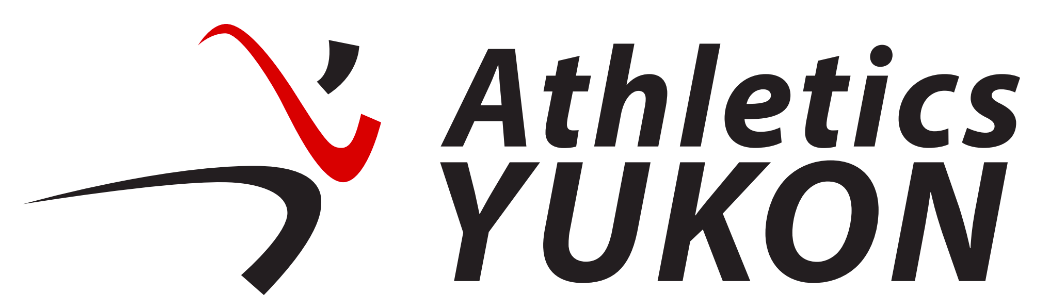 Event: Sports Experts 5k Fun Run & Walk
Date: May 21, 20245km Runners5km Runners5km Runners1Timothy Ryan23:012Cindy Freeman23:253Tom Ullyett23:424Laura Salmon25:285Josh Kelly25:446Janille Rafanan25:287Juliana Tobon26:178Glenda Koh26:519Kelli Anderson27:0110Chester Kelly29:01